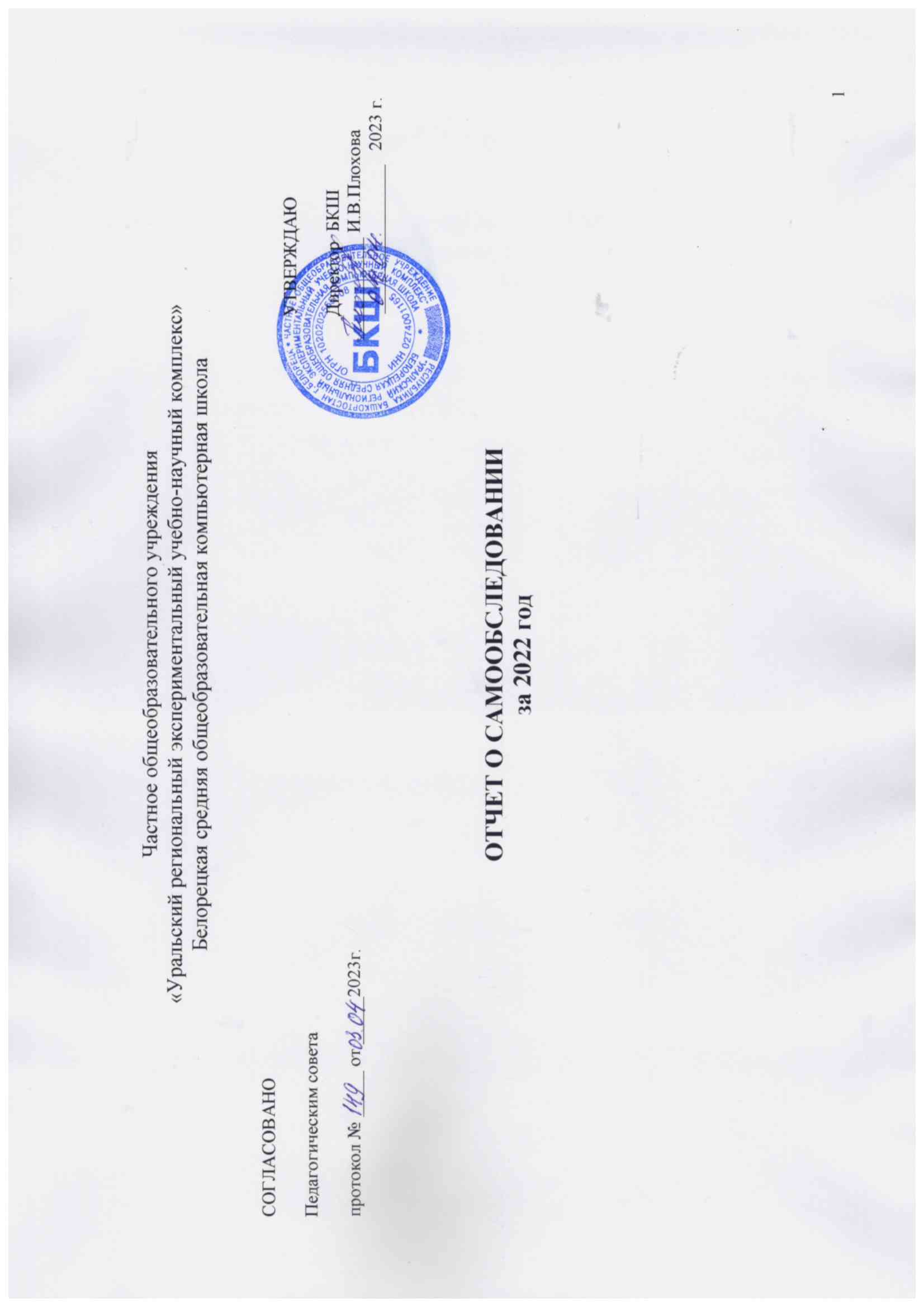 Частное общеобразовательного учреждения«Уральский региональный экспериментальный учебно-научный комплекс»Белорецкая средняя общеобразовательная компьютерная школаСОГЛАСОВАНО                                                                                                                                                                                                  УТВЕРЖДАЮПедагогическим совета                                                                                                                                                                                                  Директор  БКШпротокол № _____ от _____2023г.                                                                                                                                   ___________ И.В.Плохова		                                                                                                                                                                           ________________   2023 г.ОТЧЕТ О САМООБСЛЕДОВАНИИза 2022 годСодержание.Раздел 1. Информационная и аналитическая часть.1. Общие сведения об образовательном учреждении.2. Организация образовательного процесса.3. Условия организации образовательного процесса.4. Содержание образовательного процесса.5. Качество подготовки обучающихся и выпускников.6. Обеспечение содержания и воспитания обучающихся, воспитанников7. Сводные ведомости и таблицы годовых оценок, анализ результатов государственной итоговой аттестации, поступление выпускников БКШ в ВУЗы.8. Общие выводы.Раздел 2. Показатели деятельности Белорецкой средней общеобразовательной компьютерной школы за 2022год.Раздел 3. Анализ показателей и оценка деятельности Белорецкой средней общеобразовательной компьютерной школы за 2022год.Раздел 1. Информационная и аналитическая часть.Общие сведения об образовательном учрежденииБелорецкая средняя общеобразовательная компьютерная школа (БКШ) – филиал Частного общеобразовательного учреждения «Уральский региональный экспериментальный учебно-научный комплекс» (ЧОУ «Уральский РЭК»).Лицензия на образовательную деятельность: 02Л01 №0004689 Рег.№2957 от 03.02.2015г.Свидетельство о государственной аккредитации:02А02 №0000099 рег.№1400 от 26.02.2015г.Адрес школы:453501, Республика Башкортостан, г.Белорецк, ул.К.Маркса, 120.Тел.(34792) 2-57-81,	Адрес электронной почты: bcsurec@mail.ruАдрес сайта в Интернете: www.bcs-urec.ruДиректор БКШ –Ирина Васильевна Плохова;Зам.директора по общеобразовательным дисциплинам – Надежда Владимировна Савинова.Зам.директора по воспитательной работе – Александр Вячеславович Лопухов.Белорецкая средняя общеобразовательная компьютерная школа осуществляет свою деятельность в соответствии с Уставом ЧОУ «Уральский РЭК» и «Положением о БКШ».Белорецкая средняя общеобразовательная компьютерная школа– филиал ЧОУ «Уральский РЭК» - является общеобразовательной организацией, осуществляющая в качестве основной цели ее деятельности - образовательную деятельность по образовательным программам начального общего, основного общего и среднего общего образования.Организация образовательного процессаДанные о контингенте обучающихся (воспитанников), формах обучения по состоянию на 31.12.2022год2.2. Режим работы учрежденияПродолжительность учебной недели:5-ти дневная учебная неделя (1-11-е классы).Количество занятий в день (минимальное и максимальное): для 1-4 классов – минимальное - 4 урока, максимальное – 5; 5-9 классов – минимальное – 5 уроков, максимальное – 6; 10-11 классы минимальное – 5 уроков, максимальное – 7.Продолжительность уроков (мин.): 40 мин. Продолжительность перемен (минимальная, максимальная): 10мин., 20мин.Сменность занятий:3. Условия организации образовательного процесса3.1.	Тип здания: типовое, 1950 года постройки 3.2.	Год создания учреждения –1990 год3.3. Кадровые условия реализации основной образовательной программы
3.3.1. Сведения о руководящих работниках3.3.2. Сведения о педагогических работниках (включая руководящих и др. работников, ведущих педагогическую деятельность)3.4. Материально-технические условия реализации основной образовательной программы3.4.1. Материально-техническая база учреждения3.4.2. Комплексное оснащение учебного процесса3.4.3. Информационно-образовательная среда3.4.4.   Учебно-методическое и информационное обеспечение реализации основной образовательной программы общего образования4. Содержание образовательного процесса4.1.   Основные образовательные программы, реализуемые в школе4.2. Учебный план4.3.Расписание учебных занятий5. Качество подготовки обучающихся и выпускников6. Обеспечение содержания и воспитания обучающихся, воспитанников7. Сводные ведомости и таблицы7.1. Результаты освоения обучающимися БКШ программ начального общего образования, основного общего образования и среднего общего образования по показателю» успеваемость» в 2022 году7.2. Результаты государственной итоговой аттестации 9-х классов (ГИА, ОГЭ)	2020 год (ОГЭ)Государственная итоговая аттестация по образовательным программам основного общего образования в 2019-2020 учебном году не проводилась из-за санитарно-эпидемиологической обстановки. Всем выпускникам выданы аттестаты о получении основного общего образования.2021 год (ОГЭ)В 2020 – 2021 учебном году обучающиеся Белорецкой компьютерной школы сдавали два обязательных экзамена (русский язык и математика), в качестве предмета по выбору были написаны контрольные работы по информатике, биологии, английскому языку, обществознанию. Вывод: все выпускники показали хороший результат, всем выданы аттестаты о получении основного общего образования.                                                                                                                                                  2022 год (ОГЭ)В 2021 – 2022 учебном году обучающиеся Белорецкой компьютерной школы сдавали два обязательных экзамена (русский язык и математика), в качестве предметов по выбору были сданы экзамены по информатике, биологии, английскому языку, обществознанию, химии. В 2021-2022 учебном году БКШ вошла в три таблицы перечня образовательных организаций РБ с наиболее высокими результатами ОГЭ по предметам:	Русский язык - 9 место из 80, Математика - 9 место из 80, физика - 17 место из 30.Вывод: все выпускники показали хороший результат, всем выданы аттестаты о получении основного общего образования.7.3. Результаты единых государственных экзаменов (ЕГЭ)2020 годВ 2019 – 2020 учебном году обучающиеся Белорецкой компьютерной школы сдавали в качестве ЕГЭ следующие дисциплины: русский язык, математика (профиль), физика, информатика, история, английский язык, химия, биология, литература.Все выпускники успешно справились с написанием итогового сочинения, являющегося одним из основных условий допуска к государственной итоговой аттестации по образовательным программам среднего общего образования в 2020 году.Всем выпускникам выданы аттестаты о получении среднего общего образования. 2021 годВ 2020 – 2021 учебном году обучающиеся Белорецкой компьютерной школы сдавали в качестве ЕГЭ следующие дисциплины: русский язык, математика (профиль), физика, информатика, обществознание, английский язык, биология.Все выпускники успешно справились с написанием итогового сочинения, являющегося одним из основных условий допуска к государственной итоговой аттестации по образовательным программам среднего общего образования в 2021 году.Всем выпускникам выданы аттестаты о получении среднего общего образования. 2022 годВ 2021 – 2022 учебном году обучающиеся Белорецкой компьютерной школы сдавали в качестве ЕГЭ следующие дисциплины: русский язык, математика (профиль), математика (база), физика, информатика, обществознание, английский язык, биология, химия.Все выпускники успешно справились с написанием итогового сочинения, являющегося одним из основных условий допуска к государственной итоговой аттестации по образовательным программам среднего общего образования в 2022 году.В статистико-аналитическом отчёте о результатах ЕГЭ в 2022 г., опубликованном на сайте РЦОИ Республики Башкортостан, БКШ отмечена в перечне образовательных организаций, получивших наиболее высокие баллы по предмету русский языкВсем выпускникам выданы аттестаты о получении среднего общего образования. 7.4. Поступление выпускников БКШ в вузыПоступление выпускников БКШ в вузы в 2020 году.Поступление выпускников БКШ в вузы в 2021 году.Поступление выпускников БКШ в вузы в 2022 году.8.  Общие выводы8.1. Основные направления деятельности школы, по которым за последние 3 года обеспечивается позитивный результат:8.2. Намерения по совершенствованию образовательной деятельности:а) усиление индивидуализации образовательного процесса;б) совершенствование системы поддержки талантливых детей;в) освоение инновационных образовательных технологий,г) увеличение количества классов в параллели.Раздел 2. Показатели деятельности Белорецкой средней общеобразовательной компьютерной школыза 2022 учебный год (показатели на 31.12.22 г.)Раздел 3. Анализ показателей и оценка деятельности Белорецкой средней общеобразовательной компьютерной школы за 2022 год.Организационно-правовое обеспечение деятельности (Устав – есть, Лицензия – есть, аккредитация – есть, Положение о БКШ – есть, штатное расписание – есть, должностные инструкции работников – есть, правила внутреннего трудового распорядка – есть, учебный план – есть, образовательные программы – есть, сведения об образовательной организации в соответствии со ст. 29 ФЗ-273 – размещены на сайте, локальные нормативные акты соответствуют требованиям законодательства, сайт организации – есть) соответствует требованиям законодательства.Оценка образовательной деятельности Белорецкая компьютерная школа является общеобразовательной, реализует образовательные программы начального общего, основного общего и среднего общего образования. Образовательная деятельность в БКШ организуется в соответствии с Федеральным законом от 29.12.2012 №273-ФЗ «Об образовании в Российской Федерации», ФГОС начального общего, основного и среднего общего образования, основными образовательными программами, локальными нормативными актами школы. С 01.01.2021 г. школа функционирует в соответствии с требованиями СП 2.4.3648-20 «Санитарно-эпидемиологические требования к организациям воспитания и обучения, отдыха и оздоровления детей и молодежи», а с 01.03.2021г.-дополнительно с требованиями СанПиН 1.2.3685-21. В связи с новыми санитарными требованиями школа усилила контроль за уроками физкультуры. Учителя физкультуры организуют процесс физического воспитания и мероприятия по физкультуре в зависимости от пола, возраста и состояния здоровья обучающихся. Кроме того, учителя и заместитель директора по АХЧ проверяют, чтобы состояние спортзала и снарядов соответствовало санитарным требованиям, было исправным. Школа ведет работу по формированию здорового образа жизни и реализации технологий сбережения здоровья. Все учителя проводят совместно с обучающимися физкультминутки во время занятий, гимнастику для глаз, обеспечивают контроль за осанкой, в том числе во время письма, рисования и использования электронных средств обучения. В 2022 г. школа продолжила работу по данным санитарным требованиям. В 2022 году продолжалась работа по применению электронного обучения и дистанционных образовательных технологий. Для этого использовались федеральные и региональные информационные ресурсы, в частности, ЯКласс, Учи.ру, Гугл класс. Результаты педагогического анализа, проведенного по итогам освоения образовательных программ в дистанционном режиме, свидетельствуют о хорошей результативности образовательной деятельности в начальной и основной школе. Основные показатели образовательной деятельности - успешность учеников, отсутствие правонарушений, поступаемость в высшие учебные заведения. В разделе 1 п.6 представлено, что более 1/3 учеников школы являются победителями и призерами предметных городских олимпиад, 3 ученика стали участниками Республиканского этапа Всероссийской олимпиады. Это является показателем эффективности работы школы. Анализ качественных показателей обучения (приведенных в разделе 1) демонстрирует, что учебный процесс в школе поставлен на высоком уровне, а ученики успешно осваивают учебные программы. Правонарушений в школе за прошедший год не зафиксировано. Выпуск школы - 15 человека, все выпускники поступили в ведущие ВУЗы страны, из них 13% - г.Москва, 7 % - г.Воронеж, 13% - г.Екатеринбург, 33% - г.Уфа, 7% - г.Казань, 7% - г.Челябинск, 7%-г.Самара, 7%-Магнитогорск, 1 ученик продолжает обучение за рубежом.Образовательная деятельность БКШ находится на высоком уровне функционирования. Оценка системы управления организацииОрганизация управления ЧОУ «Уральский РЭК» соответствует уставным требованиям. Ректор, назначаемый на пять лет, без доверенности действует от имени образовательной организации, по его приказам назначается директор БКШ, который действует на основании этого приказа и доверенности. Нормативная и организационно-распорядительная документация школы соответствует действующему законодательству, Уставу и Положению о БКШ. Системная организация учебно-воспитательного и административно-хозяйственного процессов в школе, руководство ими и контроль за развитием этих процессов ведутся директором школы и контролируются ректором УРЭК.Показателями эффективности системы управления являются:а) охват образовательными услугами около 240 детей в год;б) удовлетворенность родительской общественности качеством образования;в) БКШ ведет свою деятельность с 1990 года. Расстановка кадров осуществляется ректором. В образовательной организации сформированы коллегиальные органы управления, к которым относятся: Общее собрание трудового коллектива, Наблюдательный совет, Педагогический совет, Родительский комитет БКШ, Совет учащихся.            В 2021 году в систему управления внесли организационные изменения в связи с дистанционной работой и обучением. В обязанности           заместителя директора по ОД добавили организацию контроля за созданием условий и качеством дистанционного обучения. В 2022 году данная работа продолжалась.Система управления школой является эффективной.Оценка содержания и качества подготовки обучающихсяКачеству и содержанию подготовки обучающихся в БКШ придается первостепенное значение. Соблюдена преемственность основных образовательных программ начального общего, основного общего, среднего общего образования. Выполнены требования к структуре основных общеобразовательных программ по максимальному количеству учебных часов на каждой ступени обучения. Программы соответствуют ФГОС. Школа демонстрирует результаты качественной успеваемости учащихся по итогам учебного года (раздел 1,п.7.1-7.2), отсутствие второгодников. Стабильно высокий результат ЕГЭ. На государственную (итоговую) аттестацию выпускники выбирают предметы, необходимые им для дальнейшего обучения (раздел 1, п.7.2, п.7.3.). Большой охват обучающихся дополнительным образованием. Дополнительное образование ведется по программой следующей направленности: естественнонаучное, техническое, физкультурно-спортивное. Выбор направлений осуществлен на основании опроса обучающихся и родителей, который был проведен в сентябре 2022 года. В 2022 году БКШ продолжает реализовывать рабочую программу воспитания и календарный план воспитательной работы, которые являются частью основных образовательных программ начального, основного и среднего общего образования. Высокие результаты достигнуты в разных направлениях воспитательной работы: культурном, краеведческом, экологическом, спортивном. В 2022 году проведена работа по профилактики употребления психоактивных веществ (ПВА), формированию здорового образа жизни. Мероприятия проводились с участием обучающихся и их родителей. Проведены обучающие онлайн – семинары для учителей специалистами ИРО РБ по вопросам здорового образа жизни, по вопросам диагностики неадекватного состояния учащихся. Проводилась систематическая работа с родителями по разъяснению уголовной и административной ответственности за преступления и правонарушения. Отсутствуют правонарушения, совершенные обучающимися школы. В 2022 году провели работу по организации изучения обучающимися государственных символов России и Республики Башкортостан. Для этого скорректировали рабочие программы по предметам: ОРКСЭ, окружающий мир, история, обществознание. Включили в программу воспитания школы церемонии поднятия флагов России и Башкортостана – каждый рабочий понедельник, спуск флагов – каждую рабочую пятницу, поднятие флагов – на торжественных и праздничных мероприятиях.Содержания и качества подготовки обучающихся БКШ находится на высоком уровне.Оценка организации учебного процессаОценка материально-технической базыБКШ имеет достаточное ресурсное обеспечение для осуществления своей деятельности.      3.5.1.1 Учебное здание школы - кирпичное 2-х этажное; общая 	площадь – около 2 тыс. кв.м.техническое состояние всех помещений – хорошее;отопительная система – собственная газовая котельная, резервный вариант - теплоцентраль, состояние хорошее;водоснабжение и канализация – центральные;гидропневматические испытания систем отопления и ГВС выполнены;обеспеченность топливом – поставка газа в соответствии с договором с ООО «Газпром». Освещение в учреждении – люминесцентные лампы и лампы накаливания.Обеспеченность учебного заведения освещением соответствует нормам.Состояние центральной вентиляции - рабочее, возможности для 	соблюдения воздухообмена в учебных помещениях имеются.Система видеонаблюдения в здании включает 16 камер.Спортивные сооружения и площадки:спортивный зал (201,4 м2), техническое состояние и оборудование соответствует нормам;спортивная площадка (20 х 30 м), техническое состояние и оборудование соответствует нормам;состояние спортивного оборудования спортплощадки и спортзала хорошее;Территория.Состояние земельного участка общеобразовательного учреждения:площадь участка 0,94 га;на территории по периметру и внутри периметра установлено фонарное освещение (9 фонарей), состояние – рабочее; имеется специально оборудованная площадка для контейнеров ТБО, техническое состояние контейнеров соответствует санитарным требованиям; заключен договор со спецавтохозяйством на вывоз мусора;имеется ограждение территории общеобразовательного учреждения по периметру, состояние ограждения хорошее;территория озеленена деревьями и кустарниками.состояние подъездных путей и прилегающей территории хорошее.на территории установлено 9 камер видеонаблюдения.Учебные классы укомплектованы мебелью, соответствующей стандартам и нормативам; теле- видеоаппаратурой, маркерными досками, мультимедийными проекторами.Кабинеты информатики и английского языка оснащены локальными компьютерными сетями.Всего используется в образовательном процессе более 40 единиц вычислительной техники, работает Wi-Fi.Укомплектованность наглядными пособиями, спортивным и игровым инвентарем – в соответствии с 	требованиями стандарта и учебными планами.Библиотека ежегодно пополняется учебной литературой, рекомендованной к использованию. Обеспеченность учащихся учебниками – 100%. Учебной литературы – 5950 экземпляров.Столовая на 100 посадочных мест:обеспечена технологическим оборудованием, техническое состояние оборудования соответствует установленным требованиям;санитарное состояние пищеблока, подсобных помещений для хранения продуктов, цехов, участков удовлетворительное, пищеблок посудой обеспечен;имеются инструкции и документация, обеспечивающая 	деятельность столовой 	и ее работников;дератизация проводится ежемесячно.Питьевой режим организован. Медицинский пункт – имеется, лицензирован. Медицинское обслуживание – по договору с медицинским учреждением.Материально-техническое обеспечение организации достаточно для ведения образовательной деятельности, соответствует требованиям законодательства РФ.     3.5.1.10. В соответствии с СП 2.43648-20 и методическими рекомендациями Роспотребнадзора в 2022 учебном году школа продолжила работу по проведению всех антикоронавирусных мероприятий:  разработаны графики входа учеников в учреждение; составлены и утверждены графики уборки, дезинфекции, проветривания кабинетов и рекреаций; закуплены бесконтактные термометры, рециркуляторы  (передвижные – 3 шт., настенные – 6 шт.); средства для антисептической обработки рук, маски одноразового и многоразового использования, перчатки. Запасы регулярно пополняются. Оценка качества кадрового обеспеченияПедагогические работники, реализующие основные образовательные программы начального общего, основного общего, среднего общего образования, являются дипломированными специалистами с высшим образованием, в основной массе являются учителями высшей квалификационной категории. Все педагоги успешно освоили онлайн – сервисы, применяли цифровые образовательные ресурсы, вели электронные формы документации, в том числе электронный журнал и дневники учеников. Ежегодно педагоги школы проходят  курсы повышения квалификации. Кадровое обеспечение образовательного процесса соответствует требованиям нормативов.Оценка качества учебно-методического и библиотечно-информационного обеспеченияУчебно-методические материалы, учебная литература и наглядные материалы для ведения учебного процесса представлены:учебной литературой, учебно-методическими комплектами (в библиотеке организации 5950 единиц учебной литературы), рекомендованной Министерством образования и науки РФ к использованию;собственными разработками преподавателей (поурочные материалы, задания) в полном объеме высокого качества содержания.Учебный план и рабочие программы – имеются. Учебно-методическое обеспечение соответствует нормативам и законодательным требованиям.Оценка функционирования внутренней системы оценки качества образованияВнутренняя система оценки качества образования схематично изложена в следующих таблицах: п.7.1-7.3.Анализ промежуточной аттестации показывает, что основная часть обучающихся освоила программный материал на хорошем уровне. Все выпускники показали хорошие результаты. Успеваемость — 100%.Внутренняя система оценки качества образования в школе в основном является традиционной, доказала свою эффективность.Итоги раздела 3.5.Учебный процесс в БКШ организован на высоком уровне, качество подготовки школьников высокое.4.ИТОГИОрганизация и реализация образовательной деятельности в Белорецкой компьютерной школе соответствует нормативным и законодательным требованиям, деятельность школы находится на стабильном уровне функционирования.ПоказательПоказательКоличество%Всего классовВсего классов11Всего обучающихсяВсего обучающихся197100в том числе:в том числе:1-4 классы1-4 классы90465-9 классы5-9 классы763910-11 классы10-11 классы3116Всего классов:Всего классов:- реализующих общеобразовательные программы дополнительной (углубленной) подготовки- реализующих общеобразовательные программы дополнительной (углубленной) подготовки218- реализующих специальные (коррекционные) образовательные программам (указать вид)- реализующих специальные (коррекционные) образовательные программам (указать вид)--Обучающиеся, получающие образование по формамочное197100заочное--семейное--Воспитанники детских домов, интернатовВоспитанники детских домов, интернатов--Дети-инвалидыДети-инвалиды63СменаКлассы (группы)Общее количество обучающихся в смене1 смена1-111972 смена--ДолжностьФ.И.О. (полностью)Образование, специальность по диплому, общий стаж работы Стаж руководящей работыСтаж руководящей работыКвалификационная категорияобщийв данном учрежденииДиректорПлохова Ирина ВасильевнаВысшее, учитель начальных классов, стаж 33 год11 лет 4 месяца11 лет 4 месяцаВысшаяЗаместитель директора пообщеобразовательным дисциплинам Савинова Надежда ВладимировнаВысшее, учитель русского языка и литературы, стаж2 года3 года 4 месяца3 года 4 месяцаВысшаяЗаместитель директора по воспитательной работеЛопухов Александр ВячеславовичВысшее, учитель физической культуры, стаж 30 лет21 лет 4 месяца21 лет 4 месяцаВысшаяПоказательПоказательКол-во%Укомплектованность штата педагогических работников (%)Укомплектованность штата педагогических работников (%)Всего педагогических работников:20100Из них:в 1-4 классахв 1-4 классах630в 5-9 классахв 5-9 классах1995в 10-11 классахв 10-11 классах1155- из них внешних совместителей- из них внешних совместителей420Вакансии (указать должности)Вакансии (указать должности)--Образовательный ценз педагогических работников- с высшим образованием1995- с незаконченным высшим образованием15- со средним специальным образованием--- с общим средним образованием--Соответствие уровня квалификациипедагогических и иных работников требованиямквалификационной характеристики посоответствующей должности (по каждому предмету учебного плана)соответствуетСоответствие уровня квалификациипедагогических и иных работников требованиямквалификационной характеристики посоответствующей должности (по каждому предмету учебного плана)соответствуетСоответствие уровня квалификациипедагогических и иных работников требованиямквалификационной характеристики посоответствующей должности (по каждому предмету учебного плана)соответствует100Соответствие уровня квалификациипедагогических и иных работников требованиямквалификационной характеристики посоответствующей должности (по каждому предмету учебного плана)соответствуетСоответствие уровня квалификациипедагогических и иных работников требованиямквалификационной характеристики посоответствующей должности (по каждому предмету учебного плана)соответствуетПедагогические работники, имеющие- всего20100квалификационную категорию- высшую1995- первую--- молодой специалист15Состав педагогического коллектива- учитель20100- мастер производственного обучения--- социальный педагог, педагог-логопед--- педагог-психолог--- педагог дополнительного образования (внутреннее совмещение)--- системный администратор15- лаборант15- библиотекарь15Состав педагогического коллектива по стажу работыДо 5 лет155-10 лет21010-20 лет15свыше 20 лет180Педагогические работники, имеющие государственные и ведомственные награды, почетные звания Педагогические работники, имеющие государственные и ведомственные награды, почетные звания 210Педагогические работники, награжденные муниципальными почетными грамотамиПедагогические работники, награжденные муниципальными почетными грамотами1785Наименование объектаСтоловаяБиблиотекаСпортивный залКабинет информатики (2)Кабинет физикиКабинет русского языка и литературыКабинет английского языкаКабинеты начальных классов (4)Кабинет истории Кабинет математики (2)Кабинет музыкиКабинет ИЗОМедицинский кабинеты (2: врача, процедурная)Спортивная площадкаПоказательФактический показательВедение официального сайта учрежденияhttp://www.bcs-urec.ruДоступ к школьной библиотекеДаДоступ к информационным ресурсам ИнтернетаПровайдер доступа к Интернет Баштел;входящая скорость: до 20Мбит/сисходящая скорость: до 10Мбит/сДоступ к коллекциям медиа-ресурсов на электронных носителяхДаСоздание и использование информацииДаПолучение информации различными способамиДаВключение обучающихся в проектную и учебно-исследовательскую деятельностьДаПланирование учебного процесса, фиксирование его реализации в целом и отдельных этаповДаНаличие учебно-лабораторного оборудования для выполнения в полном объеме практической части реализуемых образовательных программИмеется ПоказательПоказательФактический показательТребования        к        информационно-образовательной       среде       основной образовательной     программы     общего образования Информационно-образовательная   среда   образовательного учреждения обеспечивает:- информационно-методическую поддержку образовательного процесса и его ресурсное обеспечение;1) Через интернет-ресурсы:- Федеральный портал «Российское образование» www.edu.ru,- Российский общеобразовательный портал www.school.edu.ru,- Единая Интернет-колллекция цифровых образовательных ресурсов (ЦОР) www.school-collection.edu.ru,- Федеральный центр информационно-образовательных ресурсов http://fcior.edu.ru ,- Открытые интернет-проекты:- Издательство «БИНОМ. Лаборатория знаний, сайт «Методическая служба» http://metodist.lbz.ru ,- Фестиваль педагогических идей «Открытый урок» http://urok.1sept.ru ,- Учительский портал http://www.uchportal.ru, - Проект «Начальная школа» http://www.nachalka.info ,- Проект «Началка» http://www.nachalka.com ,- Проект «Элементы большой науки» http://www.elementy.ru ,- Национальный Открытый Университет «Интуит» http://www.intuit.ru/,- Образовательная галактика  Intel. http://edugalaxy.intel.ru/.- sdamgia/ru- Uchi.ru- classroom.google.com2) Через периодические изданияТребования        к        информационно-образовательной       среде       основной образовательной     программы     общего образования - мониторинг и фиксацию хода и результатов образовательного процесса;ВедетсяТребования        к        информационно-образовательной       среде       основной образовательной     программы     общего образования - мониторинг здоровья обучающихся;Ведется Требования        к        информационно-образовательной       среде       основной образовательной     программы     общего образования - современные процедуры создания, поиска, сбора, анализа, обработки, хранения и представления информации;- Создание текстовых, графических объектов, создание презентаций;- поиск информации в Интернете;- работа в локальной сети.- дистанционное взаимодействие всех участников образовательного процесса:Через школьный сайт, электронную почту, электронный дневника) обучающихся, их родителей (законных представителей),Ознакомление с информацией о происходящих в школе событиях через школьный сайт, электронную почту, электронный дневникб) педагогических работников,Ознакомление с информацией о происходящих в школе событиях через школьный сайт, электронную почту, электронный дневникв) органов управления в сфере образования,Получение информации по электронной почте, социальные сети г) общественности,Получение информации по электронной почте, социальные сети д) учреждений дополнительного образования детей;Получение информации по электронной почте, социальные сети - % педагогических, руководящих работников образовательного учреждения компетентных в решении профессиональных задач с применением ИКТ;100%- поддержку применения ИКТ100% обеспечена поддержкаТребования к материально-техническим условиям реализации        основных образовательных  программ   в части наличия автоматизированных рабочих мест педагогических работников% учебных кабинетов с автоматизированным рабочим местом обучающихся и педагогических работников1-4 классы – 88%Требования к материально-техническим условиям реализации        основных образовательных  программ   в части наличия автоматизированных рабочих мест педагогических работников% учебных кабинетов с автоматизированным рабочим местом обучающихся и педагогических работников5-9 классы – 93% Требования к материально-техническим условиям реализации        основных образовательных  программ   в части наличия автоматизированных рабочих мест педагогических работников% учебных кабинетов с автоматизированным рабочим местом обучающихся и педагогических работников10-11 классы – 100% Требования к материально-техническим условиям реализации        основных образовательных  программ   в части наличия автоматизированных рабочих мест педагогических работников% учебных кабинетов с автоматизированным рабочим местом обучающихся и педагогических работников13 кабинетов – 93%Наличие/отсутствие внутренней локальной сетиНаличие/отсутствие внутренней локальной сетиИмеется, подключено 50 компьютерПоказательПоказательФактический показатель%оснащенностиУчебная, учебно-методическая литература     и     иные     библиотечно-информационные ресурсы Обеспечение информационной поддержки образовательной деятельности обучающихся и педагогических работников на основе современных информационных технологий в области библиотечных услугЭлектронно-образовательные ресурсы100%Учебная, учебно-методическая литература     и     иные     библиотечно-информационные ресурсы Укомплектованность печатными и электронными информационно-образовательными ресурсами по всем предметам учебного плана547экз. + 837 экз.метод.лит-ры100%   Учебная, учебно-методическая литература     и     иные     библиотечно-информационные ресурсы Наличие интерактивного электронного конвента по всем учебным предметамПрактически по всем предметамУчебная, учебно-методическая литература     и     иные     библиотечно-информационные ресурсы Обеспеченность учебниками и (или) учебниками с электронными приложениями, являющимися их составной частью, учебно-методической литературой и материалами по всем учебным предметам ООП, соответствующими ФГОС 5950 экз. для обучающихся по ФГОС 100%Учебная, учебно-методическая литература     и     иные     библиотечно-информационные ресурсы Обеспеченность официальными периодическими, справочно-библиографическими изданиями, научной литературой100% ПоказательПоказательФактический показатель Соответствие   реализуемых образовательных программ  типу образовательного учреждения:Утверждение педсоветом школы соответствия реализуемых образовательных программ типу образовательного учреждения Утверждены протоколом педсовета школы№ 144 от 30.08.2022 г.;Утверждение педсоветом школы соответствия реализуемых образовательных программ типу образовательного учреждения Утверждены протоколом педсовета школы№ 144 от 30.08.2022 г.;Преемственность основных общеобразовательных программ Соблюдена преемственность основных образовательных программ начального общего, основного общего, среднего общего образованияСоблюденаТребования   к   структуре    основных общеобразовательных программ Структура основной образовательной программы начального общего образования, основного общего образования, среднего общего образования   соответствует   Федеральному государственному   образовательному   стандарту, Федеральному компоненту государственного стандарта общего образованияСоответствуетТребования   к   структуре    основных общеобразовательных программ Выполнение требований к структуре по минимальному и максимальному количеству учебных часов на каждой ступениВыполняютсяТребования к результатам    освоения основных общеобразовательных программОпределены требования к результатам    освоения основных общеобразовательных программОпределеныТребования к результатам    освоения основных общеобразовательных программНаличие преемственности результатов для разных ступенейИмеетсяТребования   к   условиям   реализации основных общеобразовательных программ Определены требования к условиям реализации основной образовательной программы начального общего образования, основного общего образования, среднего общего образования:Требования   к   условиям   реализации основных общеобразовательных программ - кадровые;ОпределеныТребования   к   условиям   реализации основных общеобразовательных программ - материально-технические;ОпределеныТребования   к   условиям   реализации основных общеобразовательных программ - иные (информационно-образовательная среда, учебно-методическое обеспечение).ОпределеныАдресность основных общеобразовательных программУчтены   потребности   и запросы   участников образовательного процессаУчтены. Показатель. ПоказательФактический показательСоответствие учебного плана ОУ     базисному     учебному плану общеобразовательного учрежденияВ части распределения часов на изучение учебных предметов федерального компонента государственного стандарта общего образования, регионального компонента и компонента общеобразовательного учреждения (обязательной части и части, формируемой участниками образовательного процесса, включающей внеурочную деятельность)СоответствуетВ части соответствия максимальному объёму учебной нагрузкиСоответствуетВ части соблюдения минимального количества часов на каждый предмет в   соответствии с базисным учебным планом начального общего образования,   основного   общего   образования,   среднего общего образованияСоответствуетВ части соблюдения преемственности в распределении часов по классам и уровням обученияСоответствуетВ части реализации регионального компонентаСоответствуетВ части соответствия наименований учебных предметов ФГОС, УМКСоответствуетВ части реализации потребностей и запросов участников ОПСоответствуетПроцедура согласования и утверждения расписания учебных занятий в соответствии с нормативными документамиПроцедура согласования и утверждения расписания учебных занятий в соответствии с нормативными документамиРасписание учебных занятий согласуется в соответствии с нормативными документами, утверждается директором школыСоответствие расписания занятий режиму работы ОУ, уставу (пятидневная, шестидневная неделя) и требованиям СанПиНСоответствие расписания занятий режиму работы ОУ, уставу (пятидневная, шестидневная неделя) и требованиям СанПиН1- 11 классы–по 5-дневной неделе, соответствует режиму, Уставу и  СанПиНРасписание занятий предусматривает1-4 классы: чередование основных предметов с уроками музыки, ИЗО, технологии, физкультуры;Да Расписание занятий предусматривает5-11 классы: чередование предметов естественно- математического и гуманитарного циклов; Да Расписание занятий предусматриваетдневную и недельную работоспособность обучающихся;Да Расписание занятий предусматриваетпродолжительность перемен между уроками составляет не менее 10 минут, большой перемены - 20 минут.Да Соответствие      расписания занятий учебному плану в частинаименования учебных предметов и элективных курсов;СоответствуютСоответствие      расписания занятий учебному плану в частиколичества часов в расписании занятий и учебном плане;ДаСоответствие      расписания занятий учебному плану в частисоблюдения предельно допустимой аудиторной учебной нагрузки и объема времени, отведенного учебным планом образовательного учреждения для изучения учебных предметовДаПоказательПоказательФактический показательФактический показательФактический показательРезультаты  (динамика) внутришкольногомониторинга качества образования2019-2020 г.2020-2021 г.2021-2022 г.2022-2023 г.(показатели на 31.12.2022г.)Результаты  (динамика) внутришкольногомониторинга качества образования-	1-4 классы;Качество 79%Успеваемость 100%Качество 78%Успеваемость 100%Качество 85%Успеваемость 100%Качество 78,46%Успеваемость 100%Результаты  (динамика) внутришкольногомониторинга качества образования-	5-9 классы;Качество 48%Успеваемость 100%Качество 47%Успеваемость 100%Качество 46 %Успеваемость 93%Качество 34,62 %Успеваемость 93%Результаты  (динамика) внутришкольногомониторинга качества образования-	10-11 классы.Качество 59 %Успеваемость 100%Качество 49 %Успеваемость 100%Качество 43%Успеваемость 100%Качество 38,71%Успеваемость 100%Средняя оценка за  ГИА, ОГЭ-	по математике в 9 классах (новая форма) в 2020/2021/2022 годах;-4,184,28-Средняя оценка за  ГИА, ОГЭ-	по русскому языку в 9 классах (новая форма) в 2020/2021/2022 годах;-4.594,5-Средний балл ЕГЭ-	по математике в 11 классах в 2020/2021/2022 годах; 65,7966,5360-Средний балл ЕГЭ-	по физике в 11 классах в 2020/2021/2022 годах;56,154,374-Средний балл ЕГЭ-	по информатике в 11 классах в 2020/2021/2022 годах;  6766,5372--	по русскому языку в 11 классах в 2020/2021/2022 годах.73,7276,8775-Олимпиады-	количество победителей, призеров, участников на региональном уровне;002--	количество победителей и призеров на муниципальном уровне.362735-ПоказательПоказательПоказательПоказательПоказательПоказательФактический показательФактический показательФактический показательКадровое   обеспечение   деятельности ОУ, обеспечивающей духовно-нравственное     развитие,     воспитание обучающихся :Кадровое   обеспечение   деятельности ОУ, обеспечивающей духовно-нравственное     развитие,     воспитание обучающихся :Кадровое   обеспечение   деятельности ОУ, обеспечивающей духовно-нравственное     развитие,     воспитание обучающихся :Кадровое   обеспечение   деятельности ОУ, обеспечивающей духовно-нравственное     развитие,     воспитание обучающихся :Наличие      специалистов,   осуществляющих  реализацию воспитательной деятельности:Наличие      специалистов,   осуществляющих  реализацию воспитательной деятельности:КоличествоКоличествоКоличество1-4 классы1-4 классы1-4 классы1-4 классы- учителя;- учителя;666- педагоги дополнительного образования;- педагоги дополнительного образования;---- классные руководители- классные руководители444- заместитель директора по воспитательной работе;- заместитель директора по воспитательной работе;1115-9 классы5-9 классы5-9 классы5-9 классы- учителя;- учителя;1919195-9 классы5-9 классы5-9 классы5-9 классы- педагоги дополнительного образования;- педагоги дополнительного образования;---5-9 классы5-9 классы5-9 классы5-9 классы- классные руководители- классные руководители5555-9 классы5-9 классы5-9 классы5-9 классы- заместитель директора по воспитательной работе;- заместитель директора по воспитательной работе;11110-11 классы10-11 классы10-11 классы10-11 классы-учителя;-учителя;11111110-11 классы10-11 классы10-11 классы10-11 классы- педагоги дополнительного образования;- педагоги дополнительного образования;---10-11 классы10-11 классы10-11 классы10-11 классы- классные руководители;- классные руководители;22210-11 классы10-11 классы10-11 классы10-11 классы- заместитель директора по воспитательной работе;- заместитель директора по воспитательной работе;111Наличие        материально-технических, информационно-методических   ресурсовНаличие        материально-технических, информационно-методических   ресурсовНаличие        материально-технических, информационно-методических   ресурсовНаличие        материально-технических, информационно-методических   ресурсов-	помещений;-	оборудования и инвентаря;-	методической литературы;-	ИКТ для организации воспитательной деятельности, в т.ч. для дистанционного взаимодействия ОУ с социальными партнерами.-	помещений;-	оборудования и инвентаря;-	методической литературы;-	ИКТ для организации воспитательной деятельности, в т.ч. для дистанционного взаимодействия ОУ с социальными партнерами.Обучающиеся имеют возможность пользоваться учебными кабинетами ,оборудованием, инвентарем, литературой, ИКТ. Обучающиеся имеют возможность пользоваться учебными кабинетами ,оборудованием, инвентарем, литературой, ИКТ. Обучающиеся имеют возможность пользоваться учебными кабинетами ,оборудованием, инвентарем, литературой, ИКТ. Полнота реализации программПолнота реализации программПолнота реализации программПолнота реализации программ- духовно-нравственного       развития       и       воспитания обучающихся;- воспитания и социализации обучающихся.- духовно-нравственного       развития       и       воспитания обучающихся;- воспитания и социализации обучающихся.100%100%100%Наличие   ученического   самоуправления  (детских   и   юношеских   общественных   организаций), эффективность их работы подтверждена документамиНаличие   ученического   самоуправления  (детских   и   юношеских   общественных   организаций), эффективность их работы подтверждена документамиНаличие   ученического   самоуправления  (детских   и   юношеских   общественных   организаций), эффективность их работы подтверждена документамиНаличие   ученического   самоуправления  (детских   и   юношеских   общественных   организаций), эффективность их работы подтверждена документамиНаличие   ученического   самоуправления  (детских   и   юношеских   общественных   организаций), эффективность их работы подтверждена документамиНаличие   ученического   самоуправления  (детских   и   юношеских   общественных   организаций), эффективность их работы подтверждена документамиРабота совета старшеклассников.Организация дней здоровья, коллективных творческих дел.Трудовые десанты по оформлению и уборке школьной территории.Проведение «Дня дублёра».Работа совета старшеклассников.Организация дней здоровья, коллективных творческих дел.Трудовые десанты по оформлению и уборке школьной территории.Проведение «Дня дублёра».Работа совета старшеклассников.Организация дней здоровья, коллективных творческих дел.Трудовые десанты по оформлению и уборке школьной территории.Проведение «Дня дублёра».Наличие мониторинга воспитательного процессаНаличие мониторинга воспитательного процессаНаличие мониторинга воспитательного процессаНаличие мониторинга воспитательного процессаНаличие мониторинга воспитательного процессаНаличие мониторинга воспитательного процессаМониторинг позволяет проводить общий и детальный анализ воспитательного процесса школы, в который входят объективные статистические показатели: - количество правонарушений, совершенных учащимися;- количество учащихся класса состоящих на внутришкольном учете;- количество учащихся класса состоящих на учете в КДН;- участие (результаты) учащихся в школьных, районных, республиканских и российских конкурсах и проектах, олимпиадах.Мониторинг позволяет проводить общий и детальный анализ воспитательного процесса школы, в который входят объективные статистические показатели: - количество правонарушений, совершенных учащимися;- количество учащихся класса состоящих на внутришкольном учете;- количество учащихся класса состоящих на учете в КДН;- участие (результаты) учащихся в школьных, районных, республиканских и российских конкурсах и проектах, олимпиадах.Мониторинг позволяет проводить общий и детальный анализ воспитательного процесса школы, в который входят объективные статистические показатели: - количество правонарушений, совершенных учащимися;- количество учащихся класса состоящих на внутришкольном учете;- количество учащихся класса состоящих на учете в КДН;- участие (результаты) учащихся в школьных, районных, республиканских и российских конкурсах и проектах, олимпиадах.Работа с одаренными детьмиРабота с одаренными детьмиРабота с одаренными детьмиРабота с одаренными детьмиРабота с одаренными детьмиРабота с одаренными детьмиПрограмма поддержки одарённых детей, которая включает в себя:- кружки и факультативы в рамках дополнительных занятий по математике, физике, информатике, английскому языку и др.- ежегодное участие одаренных детей в фестивалях, проектах, конкурсах, выставках;- участие школьников в математических турнирах, профильных оздоровительных лагерях (английский язык, математика, физика, информатика).Результаты участия в предметных олимпиадах 2022годМуниципальный этап Всероссийской олимпиады школьников7 классПобедителей –1 (физическая культура)Призеров -4  (литература, обществознание, география, физическая культура)8 классПобедителей – 1 (астрономия)Призеров – 3 (информатика,  английский язык) 9 классПобедителей – 7(обществознание, физика, география, история, астрономия, информатика, биология)Призеров –8 (математика, русский язык, физика, химия, английский язык, физическая культура)10 классПобедителей – 1(информатика)Призеров – 1(физическая культура) 11 классПобедителей – 5 (русский язык, физика, математика, информатика, физическая культура)Призеров – 4 (математика, информатика, физика, английский язык)Республиканский этап Всероссийской олимпиады школьников9 класс Призер -1 (математика)11 классПризер – 1 (русский язык)Участник – 1 (английский язык)Программа поддержки одарённых детей, которая включает в себя:- кружки и факультативы в рамках дополнительных занятий по математике, физике, информатике, английскому языку и др.- ежегодное участие одаренных детей в фестивалях, проектах, конкурсах, выставках;- участие школьников в математических турнирах, профильных оздоровительных лагерях (английский язык, математика, физика, информатика).Результаты участия в предметных олимпиадах 2022годМуниципальный этап Всероссийской олимпиады школьников7 классПобедителей –1 (физическая культура)Призеров -4  (литература, обществознание, география, физическая культура)8 классПобедителей – 1 (астрономия)Призеров – 3 (информатика,  английский язык) 9 классПобедителей – 7(обществознание, физика, география, история, астрономия, информатика, биология)Призеров –8 (математика, русский язык, физика, химия, английский язык, физическая культура)10 классПобедителей – 1(информатика)Призеров – 1(физическая культура) 11 классПобедителей – 5 (русский язык, физика, математика, информатика, физическая культура)Призеров – 4 (математика, информатика, физика, английский язык)Республиканский этап Всероссийской олимпиады школьников9 класс Призер -1 (математика)11 классПризер – 1 (русский язык)Участник – 1 (английский язык)Программа поддержки одарённых детей, которая включает в себя:- кружки и факультативы в рамках дополнительных занятий по математике, физике, информатике, английскому языку и др.- ежегодное участие одаренных детей в фестивалях, проектах, конкурсах, выставках;- участие школьников в математических турнирах, профильных оздоровительных лагерях (английский язык, математика, физика, информатика).Результаты участия в предметных олимпиадах 2022годМуниципальный этап Всероссийской олимпиады школьников7 классПобедителей –1 (физическая культура)Призеров -4  (литература, обществознание, география, физическая культура)8 классПобедителей – 1 (астрономия)Призеров – 3 (информатика,  английский язык) 9 классПобедителей – 7(обществознание, физика, география, история, астрономия, информатика, биология)Призеров –8 (математика, русский язык, физика, химия, английский язык, физическая культура)10 классПобедителей – 1(информатика)Призеров – 1(физическая культура) 11 классПобедителей – 5 (русский язык, физика, математика, информатика, физическая культура)Призеров – 4 (математика, информатика, физика, английский язык)Республиканский этап Всероссийской олимпиады школьников9 класс Призер -1 (математика)11 классПризер – 1 (русский язык)Участник – 1 (английский язык)Деятельность   учреждения    по физкультурно-оздоровительной работе Деятельность   учреждения    по физкультурно-оздоровительной работе Деятельность   учреждения    по физкультурно-оздоровительной работе Деятельность   учреждения    по физкультурно-оздоровительной работе Деятельность   учреждения    по физкультурно-оздоровительной работе Деятельность   учреждения    по физкультурно-оздоровительной работе Проведение в соответствии с планом Дней здоровья.Проведение физкультурно-оздоровительных мероприятий в режиме учебного   дня (физкультурные минутки на уроках, прогулки на свежем воздухе).Подготовка обучающихся и их участие в спортивных внутришкольных и городских мероприятиях (результаты выступлений - в табл. 6.1)Проведение в соответствии с планом Дней здоровья.Проведение физкультурно-оздоровительных мероприятий в режиме учебного   дня (физкультурные минутки на уроках, прогулки на свежем воздухе).Подготовка обучающихся и их участие в спортивных внутришкольных и городских мероприятиях (результаты выступлений - в табл. 6.1)Проведение в соответствии с планом Дней здоровья.Проведение физкультурно-оздоровительных мероприятий в режиме учебного   дня (физкультурные минутки на уроках, прогулки на свежем воздухе).Подготовка обучающихся и их участие в спортивных внутришкольных и городских мероприятиях (результаты выступлений - в табл. 6.1)Динамика показателей здоровья обучающихся (% обучающихся, отнесенных по состоянию здоровья к основной физкультурной группе).Динамика показателей здоровья обучающихся (% обучающихся, отнесенных по состоянию здоровья к основной физкультурной группе).Динамика показателей здоровья обучающихся (% обучающихся, отнесенных по состоянию здоровья к основной физкультурной группе).Динамика показателей здоровья обучающихся (% обучающихся, отнесенных по состоянию здоровья к основной физкультурной группе).Динамика показателей здоровья обучающихся (% обучающихся, отнесенных по состоянию здоровья к основной физкультурной группе).Динамика показателей здоровья обучающихся (% обучающихся, отнесенных по состоянию здоровья к основной физкультурной группе).Результаты мониторинга состояния здоровья обучающихся (за 3 года):2019-2020 - 74%2020-2021–78%2021-2022 – 73%2022-2023 (показатели на 31.12.2022г) –77%Результаты мониторинга состояния здоровья обучающихся (за 3 года):2019-2020 - 74%2020-2021–78%2021-2022 – 73%2022-2023 (показатели на 31.12.2022г) –77%Результаты мониторинга состояния здоровья обучающихся (за 3 года):2019-2020 - 74%2020-2021–78%2021-2022 – 73%2022-2023 (показатели на 31.12.2022г) –77%Работа с родителями Работа с родителями Работа с родителями Работа с родителями Работа с родителями Работа с родителями Система работы ОУ с родителями основана на принципах совместной педагогической    деятельности семьи и ОУ.Формы работы с родителями:  - родительские собрания, консультации родителей, День открытых дверей
- проведение совместных зимних и летних походов, выездов в аквапарк, поездок на природу, посещение творческих вечеров, спектаклей и киносеансов;- организация и проведение других совместных спортивных, культурных мероприятий.Система работы ОУ с родителями основана на принципах совместной педагогической    деятельности семьи и ОУ.Формы работы с родителями:  - родительские собрания, консультации родителей, День открытых дверей
- проведение совместных зимних и летних походов, выездов в аквапарк, поездок на природу, посещение творческих вечеров, спектаклей и киносеансов;- организация и проведение других совместных спортивных, культурных мероприятий.Система работы ОУ с родителями основана на принципах совместной педагогической    деятельности семьи и ОУ.Формы работы с родителями:  - родительские собрания, консультации родителей, День открытых дверей
- проведение совместных зимних и летних походов, выездов в аквапарк, поездок на природу, посещение творческих вечеров, спектаклей и киносеансов;- организация и проведение других совместных спортивных, культурных мероприятий.6.1. Результаты выступления сборных команд БКШ на городских соревнованиях6.1. Результаты выступления сборных команд БКШ на городских соревнованиях6.1. Результаты выступления сборных команд БКШ на городских соревнованиях6.1. Результаты выступления сборных команд БКШ на городских соревнованиях6.1. Результаты выступления сборных команд БКШ на городских соревнованиях6.1. Результаты выступления сборных команд БКШ на городских соревнованияхСоревнованияСоревнованияУчебные годыУчебные годыУчебные годыУчебные годыСоревнованияСоревнования2019-20202019-20202020-20212021-20222022-2023(показатели на 31.12.2022г.)2022-2023(показатели на 31.12.2022г.)Осенний кроссОсенний кросс6 место6 местоНе проводилосьНе проводилосьНе проводилосьНе проводилосьКросс нацийКросс наций12 призовых мест12 призовых местНе проводилось12 призовых мест2 призовых места2 призовых местаГородская эстафета на призы газеты "Белорецкий Рабочий" Городская эстафета на призы газеты "Белорецкий Рабочий" Не проводилосьНе проводилосьНе проводилось4 место1 команда – 4 место2 команда-13 место1 команда – 4 место2 команда-13 местоПервенство города по волейболу среди школьников (юноши)Первенство города по волейболу среди школьников (юноши)7 место7 место-7 место5 место5 местоПервенство города по волейболу среди школьников (девушки)Первенство города по волейболу среди школьников (девушки)4 место4 место-7 место5 место5 местоПервенство города по баскетболу среди школьников КЭС-Баскет (юноши)Первенство города по баскетболу среди школьников КЭС-Баскет (юноши)2 место2 местоНе проводилось5 место5 место5 местоПервенство города по баскетболу среди школьников КЭС-Баскет (девушки)Первенство города по баскетболу среди школьников КЭС-Баскет (девушки)1 место,4 место ЮВ зона РБ1 место,4 место ЮВ зона РБНе проводилось1 место1 место2 место - Восточная зона РБ5 место – финал народов РБ1 место2 место - Восточная зона РБ5 место – финал народов РБОранжевый мяч (баскетбол)Оранжевый мяч (баскетбол)5 место мальчики1 место девочки город3 место в Ю-В зоне РБ5 место мальчики1 место девочки город3 место в Ю-В зоне РБНе проводилось---Муниципальный этап Всероссийской олимпиады школьников  по физической культуреМуниципальный этап Всероссийской олимпиады школьников  по физической культуреПризеры - 2 (8-9 кл)Призеры - 2 (8-9 кл)Победители - 2Призеры -  4Победители - 2Призеры -  4Победители – 1Призеры -5Победители – 1Призеры -5Лыжные гонки на Приз                                 им. А.Г. СеребренниковаЛыжные гонки на Приз                                 им. А.Г. СеребренниковаНе проводилосьНе проводилось3 место3 место--Лыжные гонки "Адель" (3-4 кл.)Лыжные гонки "Адель" (3-4 кл.)4 место4 место3 место3 место--Силовое троеборье начальная школаСиловое троеборье начальная школа5 место5 местоНе проводилосьНе проводилось7 место7 местоИтоги городской спартакиады по начальной школеИтоги городской спартакиады по начальной школеНе проводилосьНе проводилось-Не проводилось--Итоги городской спартакиады школьниковИтоги городской спартакиады школьниковНе проводилосьНе проводилось-Не проводилось--Кол-во обучающихся на конец учебного годаПереведены в следующий классКол-во обучающихся, имеющих академическую задолженностьПереведены условно (из гр.4)Оставлены на повторный год обученияУспевают на «5»Успевают на «4» и «5»Успеваемость (%)Качество (%)123456789101 класс2222000218180004141009432424000-1510063417170004131001001 – 4 классы81810008421008559900015100676181800009100507212122014100248141400004100299181800038100615 – 9 классы808022053010046101111000-2100181115-000371006710-11 классы26110003910043Всего  (1-11 классы)187172220168110058ПредметыКол – во участниковКол-во "5"Кол-во "4"Кол-во "3"Кол-во "2"Средняя оценкапо школеСредняя оценка по Белорецкому районуСредний баллМаксимальный баллРусский язык17107004,593,522932Математика1768304,183,432029ПредметыКол – во участниковКол-во "5"Кол-во "4"Кол-во "3"Кол-во "2"Средняя оценкапо школеСредняя оценка по Белорецкому районуСредняя оценка по РБСредний баллМаксимальный баллРусский язык18107104,53,7   3,82933Математика1879204,283,3    3,42027Английский язык642004,674,2      4,25762Обществознание504103.83,2      3,32527Физика6141043,5      3,62439Химия321004,74       4,13238Биология4040043,3       3,53134История2020043,4       3,52829Информатика943204,23,3        3,51317География1100053,4        3,52626ПредметыКоличество выпускников, сдававших ЕГЭСредний балл в ОУСредний балл в МР БелорецкийСредний балл в РБМинимальный балл, установленный РособрнадзоромМинимальный балл, полученный выпускниками ОУМаксимальный балл, полученный выпускниками ОУКоличество выпускников, получивших высокий результат (≥ 81)Русский язык1873,7268,270,43657897Математика профиль1465,7953,458,32739884Информатика 
и ИКТ126757,861,24034842Физика1056,153,857,83638831Английский язык357,336771,12246630Химия356,6753,756,63639700Биология367,6751,454,73659780История254,550,256,53244650Литература15553,458,13455550ПредметыКоличество выпускников, сдававших ЕГЭСредний балл в ОУСредний балл в МР БелорецкийСредний балл в РБМинимальный балл, установленный РособрнадзоромМинимальный балл, полученный выпускниками ОУМаксимальный балл, полученный выпускниками ОУКоличество выпускников, получивших высокий результат (≥ 81)Русский язык1576,8766,870,82453886Математика профиль1566,5355,960,92733861Информатика 
и ИКТ967,8958,7654050831Физика1054,353,857,83633700Английский язык28068,871,12275851Биология12556,256,53625-0Обществознание568,253,3594255881ПредметыКоличество выпускников, сдававших ЕГЭСредний балл в ОУСредний балл в МР БелорецкийСредний балл в РБМинимальный балл, установленный РособрнадзоромМинимальный балл, полученный выпускниками ОУМаксимальный балл, полученный выпускниками ОУКоличество выпускников, получивших высокий результат (≥ 81)Русский язык1575       66     67,92461945Математика профиль1460       54          57,82734841Математика база144,14,2344-Информатика 
и ИКТ      1272       59,4    61,74054953Физика674      58,2     59,63656952Английский язык      274      71     73,22264831Биология      155      49     50,1365555-История14756,459,9324747-Обществознание      569      60,2    61,1425674-Химия1385355,7363838-Города и вузыВыпускники 2019 - 2020гг.Выпускники 2019 - 2020гг.Чел.%Москва317Санкт-Петербург317Екатеринбург211Казань15                        Уфа845                    Воронеж15Города и вузыВыпускники 2020 - 2021гг.Выпускники 2020 - 2021гг.Чел.%Москва320Санкт-Петербург532Екатеринбург17Казань17Челябинск320Красногорск17Уфа17Города и вузыВыпускники 2020 - 2021гг.Выпускники 2020 - 2021гг.Чел.%Москва213Воронеж17Екатеринбург213Казань17Челябинск17Магнитогорск17Уфа533Самара17За рубежом17№ п/пВид   деятельностиРезультат1.Учебная деятельностьУстойчивый результат качественной успеваемости по итогам учебного года, отсутствие второгодников.Стабильно высокий результат ЕГЭ. На государственную (итоговую) аттестацию выпускники выбирают предметы, необходимые им для дальнейшего обучения (п.7.2, п.7.3). Большой охват обучающихся дополнительным образованием. 100-процентное поступление выпускников школы в вузы (п.7.4.)2.Воспитательная работаВысокие результаты достигнуты в разных направлениях воспитательной работы: культурном, краеведческом, экологическом, спортивном.Отсутствуют правонарушения, совершенные обучающимися школы.3.Работа с педагогическими кадрамиРаспространение опыта учителей на муниципальном и региональном уровнях.Результативное участие педагогов школы в профессиональных конкурсах разного уровня.Повышение квалификации учителей, в том числе через участие в профильных лагерях и профессиональных конкурсах различного уровня.4.Укрепление материально – технической базыСовершенствование информатизации учебного процесса при использовании ИКТ-технологий, компьютерной техники.Обновлены учебное и спортивное оборудование, наглядные пособия, произведено оснащение большинства кабинетов мультимедийными проекторами, пополнен и обновлен библиотечный фонд, обновлена аудио аппаратура для внеклассных массовых мероприятий, произведен ремонт школьных помещений, оснащен медпункт, проведена модернизация системы видеонаблюдения, водоснабжения, охранно-пожарной сигнализации. Введена в действие площадка для отдыха детей и сотрудников школы на открытом воздухе, включающая пять спортивных снарядов.N п/пПоказателиЕдиница измерения1.Образовательная деятельность1.1Общая численность учащихся197 человек1.2Численность учащихся по образовательной программе начального общего образования90 человека1.3Численность учащихся по образовательной программе основного общего образования76 человек1.4Численность учащихся по образовательной программе среднего общего образования31 человек1.5Численность/удельный вес численности учащихся, успевающих на "4" и "5" по результатам промежуточной аттестации, в общей численности учащихся81 человек41%1.6Средний балл государственной итоговой аттестации выпускников 9 класса по русскому языку4,51.7Средний балл государственной итоговой аттестации выпускников 9 класса по математике4,281.8Средний балл единого государственного экзамена выпускников 11 класса по русскому языку75 баллов1.9Средний балл единого государственного экзамена выпускников 11 класса по математике60 баллов1.10Численность/удельный вес численности выпускников 9 класса, получивших неудовлетворительные результаты на государственной итоговой аттестации по русскому языку, в общей численности выпускников 9 класса0 человек0 %1.11Численность/удельный вес численности выпускников 9 класса, получивших неудовлетворительные результаты на государственной итоговой аттестации по математике, в общей численности выпускников 9 класса0 человек0 %1.12Численность/удельный вес численности выпускников 11 класса, получивших результаты ниже установленного минимального количества баллов единого государственного экзамена по русскому языку, в общей численности выпускников 11класса0 человек0 %1.13Численность/удельный вес численности выпускников 11 класса, получивших результаты ниже установленного минимального количества баллов единого государственного экзамена по математике, в общей численности выпускников 11класса0 человек0 %1.14Численность/удельный вес численности выпускников 9 класса, не получивших аттестаты об основном общем образовании, в общей численности выпускников 9 класса0 человек0 %1.15Численность/удельный вес численности выпускников 11 класса, не получивших аттестаты о среднем общем образовании, в общей численности выпускников 11 класса0 человек0 %1.16Численность/удельный вес численности выпускников 9 класса, получивших аттестаты об основном общем образовании с отличием, в общей численности выпускников 9 класса3 человек17 %1.17Численность/удельный вес численности выпускников 11 класса, получивших аттестаты о среднем общем образовании с отличием, в общей численности выпускников 11 класса3 человека20 %1.18Численность/удельный вес численности учащихся, принявших участие в различных олимпиадах, смотрах, в общей численности учащихся197 человека100 %1.19Численность/удельный вес численности учащихся - победителей и призеров олимпиад, смотров, конкурсов, в общей численности учащихся, в том числе:153 человек78 %1.19.1Регионального уровня2 человека1,3 %1.19.2Федерального уровня0 человек0 %1.19.3Международного уровня0 человек0 %1.20Численность/удельный вес численности учащихся, получивших образование с углубленным изучением отдельных учебных предметов, в общей численности учащихся31 человек16%1.21Численность/удельный вес численности учащихся, получающих образование в рамках профильного обучения, в общей численности учащихся31 человек16 %1.22Численность/удельный вес численности обучающихся с применением дистанционных образовательных технологий, электронного обучения, в общей численности учащихся197 человека100 %1.23Численность/удельный вес численности учащихся в рамках сетевой формы реализации образовательных программ, в общей численности учащихся0 человек0 %1.24Общая численность педагогических работников, в том числе:20 человека100 %1.25Численность/удельный вес численности педагогических работников, имеющих высшее образование, в общей численности педагогических работников19 человек95 %1.26Численность/удельный вес численности педагогических работников, имеющих высшее образование педагогической направленности (профиля) в общей численности педагогических работников19 человек95 %1.27Численность/удельный вес численности педагогических работников, имеющих среднее профессиональное образование, в общей численности педагогических работников1 человека5 %1.28Численность/удельный вес численности педагогических работников, имеющих среднее профессиональное образование(профиля), в общей численности педагогических работников0 человека0 %1.29Численность/удельный вес численности педагогических работников, которым по результатам аттестации присвоена квалификационная категория, в общей численности педагогических работников, в том числе:19 человек95 %1.29.1Высшая19 человек95%1.29.2Первая0 человек 0 %1.30Численность/удельный вес численности педагогических работников в общей численности педагогических работников, педагогический стаж работы которых составляет:1.30.1До 5 лет1 человек5 %1.30.2Свыше 30 лет8 человек40%1.31Численность/удельный вес численности педагогических работников в общей численности педагогических работников в возрасте до 30 лет2 человека10 %1.32Численность/удельный вес численности педагогических работников в общей численности педагогических работников в возрасте от 55 лет3 человека15 %1.33Численность/удельный вес численности педагогических и административно-хозяйственных работников, прошедших за последние 5 лет повышение квалификации/профессиональную переподготовку по профилю педагогической деятельности или иной осуществляемой в образовательной организации деятельности, в общей численности педагогических и административно-хозяйственных работников20 человек100 %1.34Численность/удельный вес численности педагогических и административно-хозяйственных работников, прошедших повышение квалификации по применению в образовательном процессе федеральных государственных образовательных стандартов, в общей численности педагогических и административно-хозяйственных работников20 человек100 %2.Инфраструктура2.1Количество компьютеров в расчете на одного учащегося0,25 единица2.2Количество экземпляров учебной и учебно-методической литературы из общего количества единиц хранения библиотечного фонда, состоящего на учете в расчете на одного учащегося30 единица2.3Наличие в образовательной организации системы электронного документооборотада2.4Наличие читального зала библиотеки, в том числе:да2.4.1С обеспечением возможности работы на стационарных компьютерах или использования переносных компьютеровда2.4.2С медиатекойда2.4.3Оснащенного средствами сканирования и распознавания текстовда2.4.4С выходом в Интернет с компьютеров, расположенных в помещении библиотекида2.4.5С контролируемой распечаткой бумажных материаловда2.5Численность/удельный вес численности учащихся, которым обеспечена возможность пользоваться широкополосным Интерном (не менее 2 Мб/с), в общей численности учащихся197 человек100%2.6 Общая площадь помещений, в которых осуществляется образовательная деятельность, в расчете на одного учащегося9,6 кв.м